SPRAWOZDANIE Z REALIZACJI PRAKTYKDANE STUDENTAImię i nazwisko:	Numer albumu:	Kierunek studiów:		Profil dyplomowania:	Semestr:	Rok akademicki:	DANE PRZEDSIĘBIORSTWANazwa Przedsiębiorstwa:Adres:Miejsce realizacji praktyki:DANE PRZEDSTAWICIELA PRZEDSIĘBIORSTWA (opiekun praktyki ze strony pracodawcy)Imię i nazwisko Opiekuna praktyki ze strony pracodawcy:Stanowisko / Dział:Adres e-mail:Telefon kontaktowy (służbowy):MIEJSCE I RAMY CZASOWE PRAKTYKIMiejsce odbywania praktyki:Data rozpoczęcia praktyki: Data zakończenia praktyki:Wymiar czasu pracy w tygodniu:Wykaz działów / stanowisk pracy, na których praktykant pracował:--Charakterystyka przedsiębiorstwa (np. rodzaj działalności, asortyment produkowanych wyrobów lub świadczonych usług):…………………………………………………………………………………………………………………………………………………………………………………………………………………………………………………………………………………………………………………………………………………………………………………………………………………………………………………………………………………….
*niepotrzebne skreślićOPIS DZIAŁAŃ ZREALIZOWANYCH PRZEZ STUDENTA W CZASIE PRAKTYKIKarta tygodniowa przebiegu praktyki: Tydzień 1Karta tygodniowa przebiegu praktyki: Tydzień 2Karta tygodniowa przebiegu praktyki: Tydzień 3Karta tygodniowa przebiegu praktyki: Tydzień 4UWAGA!Liczbę tygodni należy dostosować do wymiaru przewidzianego w programie studiów.………………….………..                     	                         Data i podpis Studenta     PODCZAS PRAKTYKI OSIĄGNIĘTE ZOSTAŁY NASTĘPUJĄCE EFEKTY UCZENIA SIĘ(PROSIMY ZAZNACZYĆ ODPOWIEDNIĄ KOLUMNĘ,  STAWIAJĄC X):………………………..…………..              Podpis i pieczątka                                  Opiekuna Praktyki z PrzedsiębiorstwaPotwierdzam, że efekty uczenia się przewidziane dla praktyk zostały osiągnięte.                  	                                                                        ………………………..……….. Podpis Opiekuna Praktyki z Uczelni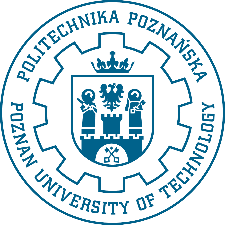 POLITECHNIKA POZNAŃSKA Wydział Informatyki i Telekomunikacji
Załącznik nr 8Od dnia          do dnia: Od dnia          do dnia: Od dnia          do dnia: Lp.DataWyszczególnienie zajęć1.2.3.4.5.Od dnia          do dnia: Od dnia          do dnia: Od dnia          do dnia: Lp.DataWyszczególnienie zajęć1.2.3.4.5.Od dnia          do dnia: Od dnia          do dnia: Od dnia          do dnia: Lp.DataWyszczególnienie zajęć1.2.3.4.5.Od dnia          do dnia: Od dnia          do dnia: Od dnia          do dnia: Lp.DataWyszczególnienie zajęć1.2.3.4.5.EFEKT UCZENIA SIĘTAKNIEW zakresie wiedzyW zakresie wiedzyW zakresie wiedzyStudent zna i rozumie społeczne, ekonomiczne i prawne uwarunkowania swojej działalności, w tym zagadnienia z zakresu ochrony własności intelektualnej i przemysłowej.Student zna i rozumie podstawowe zasady bezpieczeństwa i higieny pracy oraz ergonomii.Student zna i rozumie podstawy zarządzania, w tym zarządzania jakością i prowadzenia działalności gospodarczej.W zakresie umiejętnościW zakresie umiejętnościW zakresie umiejętnościStudent potrafi wykorzystywać język adekwatny do podejmowanych dyskusji naukowych w komunikacji z różnymi środowiskami.Student potrafi samodzielnie zdobywać wiedzę i podnosić swoje kwalifikacje.Student potrafi podjąć pracę w przedsiębiorstwie, indywidualnie oraz w zespole, planować i organizować pracę indywidualną i zespołową, przestrzegać zasad bezpieczeństwa związanych z tą pracą.W zakresie kompetencji społecznychW zakresie kompetencji społecznychW zakresie kompetencji społecznychStudent jest gotów do uczenia się przez całe życie i podnoszenia swoich kompetencji.Student jest gotów do współdziałania i pracy w grupie, przyjmując w niej różne role.Student jest gotów do określania priorytetów służących realizacji zadania zdefiniowanego przez siebie lub innych.Student jest gotów do wzięcia odpowiedzialności za podejmowane decyzje.Student jest gotów do wzięcia odpowiedzialności za bezpieczeństwo pracy własnej i innych; podejmowania odpowiednich działań w stanach zagrożenia.Student jest gotów do myślenia i działania w sposób przedsiębiorczy.Student jest gotów do pełnienia roli społecznej absolwenta szkoły wyższej.